23 ноября 2018 года в Богучарском филиале ВГПГК прошло торжественное мероприятие, посвящённое Дню матери. На праздник были приглашены студенты, преподаватели и мамы первокурсников. С искренними поздравлениями и пожеланиями выступили священник – Отец Евгений и заместитель председателя Общественной палаты Богучарского муниципального района Дорохина Юлия Владимировна.   В адрес преподавателей и мам были сказаны самые тёплые, сердечные слова. Продолжилось мероприятие мультимедийными презентациями и ярким праздничным концертом. В завершении праздника  была сделана общая фотография. 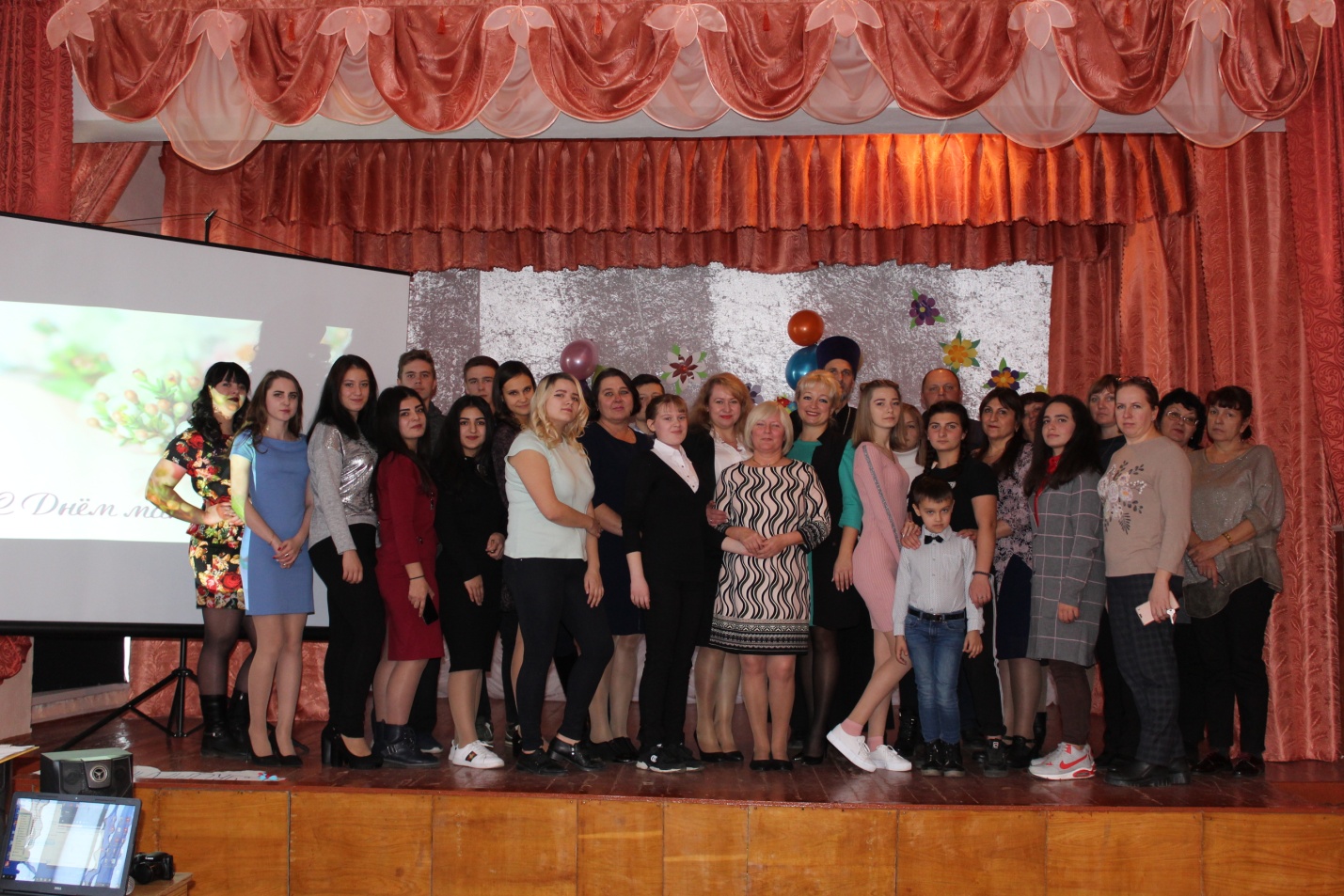 